Suvestinė redakcija nuo 2016-09-02Sprendimas paskelbtas: TAR 2010-01-28, i. k. 2010-00060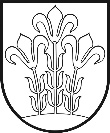 ALYTAUS RAJONO SAVIVALDYBĖS TARYBASPRENDIMASDĖL MOKINIŲ NEMOKAMO MAITINIMO ALYTAUS RAJONO SAVIVALDYBĖS MOKYKLOSE TVARKOS APRAŠO PATVIRTINIMO2010 m. sausio 28 d. Nr. K-29 AlytusVadovaudamasi Lietuvos Respublikos socialinės paramos mokiniams įstatymo (Žin., 2006, Nr. 73-2755; 2008, Nr. 63-2382; 2009, Nr. 153-6886) 14 straipsnio 1 dalies 2 punktu, Alytaus rajono savivaldybės taryba nusprendžia:1. Patvirtinti Mokinių nemokamo maitinimo Alytaus rajono savivaldybės mokyklose tvarkos aprašą (pridedama).2. Pripažinti netekusiu galios Alytaus rajono savivaldybės tarybos 2008 m. liepos 2 d. sprendimą Nr. K-180 „Dėl Mokinių nemokamo maitinimo Alytaus rajono savivaldybės mokyklose tvarkos aprašo patvirtinimo“.3. Nustatyti, kad šis sprendimas įsigalioja nuo 2010 m. vasario 1 d.Savivaldybės meras	Algirdas VrubliauskasPATVIRTINTAAlytaus rajono savivaldybės tarybos 2010 m. sausio 28 d. sprendimu Nr. K-29MOKINIŲ NEMOKAMO MAITINIMO ALYTAUS RAJONO SAVIVALDYBĖS MOKYKLOSE TVARKOS APRAŠAS I. BENDROSIOS NUOSTATOS1. Mokinių nemokamo maitinimo Alytaus rajono savivaldybės mokyklose tvarkos aprašas (toliau – aprašas) reglamentuoja mokinių, besimokančių pagal bendrojo ugdymo programas, įregistruotas Studijų, mokymo programų ir kvalifikacijų registre, ar priešmokyklinio ugdymo programą Alytaus rajono savivaldybės bendrojo ugdymo mokyklose ir ikimokyklinio ugdymo mokyklose (toliau – mokykla), nemokamo maitinimo organizavimą. Punkto pakeitimai:Nr. K-206, 2016-08-30, paskelbta TAR 2016-09-01, i. k. 2016-230642. Mokinių nemokamas maitinimas teikiamas toje mokykloje, kurioje mokiniai mokosi, neatsižvelgiant į jų gyvenamąją vietą. Pakeitus mokyklą, mokiniui nemokamas maitinimas naujoje mokykloje pradedamas teikti nuo pirmos mokymosi joje dienos. Ankstesnė mokykla pateikia pažymą apie mokinio teisę gauti nemokamą maitinimą ir informuoja savivaldybės administracijos Socialinės paramos skyrių apie tai, kad mokinys pakeitė mokyklą.3. Nemokamas maitinimas mokiniams teikiamas mokyklose mokslo dienomis bei vasaros atostogų metu mokyklose organizuojamose dieninėse poilsio stovyklose.Esant tėvų (įtėvių, globėjų, rūpintojų) prašymui, administracijos direktoriaus ar jo įgalioto asmens sprendimu iš sutaupytų ar papildomai gautų lėšų maitinimas gali būti teikiamas poilsio, švenčių bei mokinių atostogų metu per mokslo metus.Mokiniui, turinčiam teisę gauti nemokamą maitinimą, nemokami pietūs (pusryčiai), esant tėvų (įtėvių, globėjų, rūpintojų) prašymui bei vadovaujantis administracijos direktoriaus ar jo įgalioto asmens sprendimu, gali būti atiduodami į namus tik tuo laikotarpiu, kai mokinio nėra pamokose dėl pateisinamų priežasčių (mokiniui gydantis namuose, paskyrus mokymą namuose) arba poilsio, švenčių bei mokinių atostogų metu per mokslo metus.Maisto davinys, atitinkantis gauti priklausančius pietus (pusryčius), poilsio, švenčių dienomis bei mokinių atostogų metu per mokslo metus mokiniui atiduodamas atitinkamai poilsio, švenčių ar mokinių atostogų metu per mokslo metus išvakarėse.Maisto davinys, atitinkantis gauti priklausančius pietus (pusryčius), mokinio nebuvimo pamokose dėl pateisinamų priežasčių dienomis atiduodamas individualiu atveju administracijos direktoriaus ar jo įgalioto asmens ir mokinio tėvų (įtėvių, globėjų, rūpintojų) sutarimu. Punkto pakeitimai:Nr. K-348, 2010-10-19, paskelbta TAR 2010-10-19, i. k. 2010-011564. Apraše vartojamos sąvokos atitinka Lietuvos Respublikos socialinės paramos mokiniams įstatyme apibrėžtas sąvokas.5. Nemokamas mokinių maitinimas organizuojamas ir skiriamas vadovaujantis Lietuvos Respublikos socialinės paramos mokiniams įstatymu, Lietuvos Respublikos piniginės socialinės paramos nepasiturintiems gyventojams įstatymu, Alytaus rajono savivaldybės tarybos sprendimais, kitais teisės aktais ir šiuo aprašu. Punkto pakeitimai:Nr. K-206, 2016-08-30, paskelbta TAR 2016-09-01, i. k. 2016-23064II. MOKINIŲ NEMOKAMO MAITINIMO ORGANIZAVIMAS6. Mokiniai turi teisę į šį nemokamą maitinimą:6.1. jeigu vidutinės pajamos vienam šeimos nariui per mėnesį yra mažesnės kaip 1,5 valstybės remiamų pajamų (toliau - VRP) dydžio:6.1.1. pietus;6.1.2. maitinimą vasaros atostogų metu mokyklose organizuojamose dieninėse vasaros poilsio stovyklose;6.2. jeigu vidutinės pajamos vienam šeimos nariui per mėnesį yra mažesnės kaip 2 VRP dydžio, šio Aprašo 7 punkte nustatyta tvarka ir atvejais:6.2.1. pietus;6.2.2. maitinimą vasaros atostogų metu mokyklose organizuojamose dieninėse vasaros poilsio stovyklose;6.3. pusryčius ar pavakarius šio aprašo 7 punkte nustatyta tvarka ir atvejais, naudojant iki 4 procentų Lietuvos Respublikos socialinės paramos mokiniams įstatymo 4 straipsnio 2 dalies 1, 2 ir 4  punktuose numatytoms išlaidoms finansuoti skirtų valstybės biudžeto lėšų. Papunkčio pakeitimai:Nr. K-206, 2016-08-30, paskelbta TAR 2016-09-01, i. k. 2016-230647. Šio Aprašo 6.2 ir 6.3 punktuose nustatytas nemokamas maitinimas gali būti skiriamas savivaldybės administracijos seniūnijos socialinio darbo organizatoriui patikrinus šeimos gyvenimo sąlygas ir surašius buities tyrimo aktą šiais atvejais:7.1. mokinio ar šeimos nario ligos;7.2. nelaimingo atsitikimo;7.3. netekus maitintojo;7.4. mokiniui iš tris ir daugiau vaikų auginančios ar neįgaliųjų tėvų šeimos;7.5. mokiniui iš šeimos, kurios ne mažiau kaip 2 vaikai mokosi bendrojo lavinimo mokyklose, profesinėse mokyklose, ikimokyklinio ugdymo mokyklose pagal bendrojo lavinimo (pradinio, pagrindinio, vidurinio ar specialiojo ugdymo) ar priešmokyklinio ugdymo programas;7.6. vidutinės pajamos vienam šeimos nariui per mėnesį yra mažesnės kaip 1,99 VRP dydžio. Papunkčio pakeitimai:Nr. K-143, 2010-04-29, paskelbta TAR 2010-04-29, i. k. 2010-004748. Mokinių nemokamam maitinimui skirtiems produktams įsigyti skiriamų lėšų dydį nustato savivaldybės administracijos direktorius vadovaudamasis Lietuvos Respublikos socialinės paramos mokiniams įstatymo 7 straipsniu.9. Nemokamas maitinimas mokiniams skiriamas:9.1. nuo mokslo metų pradžios iki mokslo metų pabaigos;9.2. pateikus Alytaus rajono savivaldybės tarybos patvirtintame Kreipimosi dėl socialinės paramos mokiniams tvarkos apraše nurodytą prašymą-paraišką (toliau - prašymas) mokslo metais - nuo informacijos apie priimtą sprendimą dėl socialinės paramos mokiniams gavimo mokykloje kitos dienos iki mokslo metų pabaigos;9.3. vasaros atostogų metu mokyklose organizuojamose dieninėse vasaros poilsio stovyklose, jei paskutinį mokslo metų mėnesį mokinys turėjo teisę gauti nemokamą maitinimą pagal šio Aprašo 6.1 ir 6.2 punktus be atskiro prašymo nuo mokykloje organizuojamos dieninės vasaros poilsio stovyklos pradžios. Kai teisė gauti nemokamą maitinimą pagal šio Aprašo 6.1 ir 6.2 punktus atsirado vėliau, vasaros atostogų metu mokyklose organizuojamose dieninėse vasaros poilsio stovyklose nemokamas maitinimas skiriamas pagal pareiškėjo prašymą nuo informacijos apie priimtą sprendimą dėl socialinės paramos mokiniams gavimo mokykloje kitos dienos.10. Seniūnijos socialinio darbo organizatoriui nustačius, kad per laikotarpį, kurį mokiniui teikiamas nemokamas maitinimas, pasikeitus aplinkybėms, mokinys nebetenka teisės į nemokamą maitinimą arba  pareiškėjas yra pateikęs neteisingus duomenis apie gaunamas pajamas, bendrai gyvenančius asmenis ar kitus duomenis, reikalingus socialinei paramai mokiniui skirti, priimamas sprendimas nutraukti nemokamą maitinimą. Punkto pakeitimai:Nr. K-206, 2016-08-30, paskelbta TAR 2016-09-01, i. k. 2016-2306411. Mokiniams vietoj nemokamo maitinimo negali būti išmokami pinigai.12. Mokinių nemokamo maitinimo paslaugą teikia konkurso tvarka pasirinkta (-os) įmonė (- ės) pagal sutartis, sudarytas su mokyklomis.13. Sprendimą dėl nemokamo maitinimo mokiniams skyrimo, neskyrimo ar nutraukimo priima Alytaus rajono savivaldybės administracijos Socialinės paramos skyriaus vedėjas. Užpildoma Lietuvos Respublikos socialinės apsaugos ir darbo ministro patvirtinta sprendimo dėl socialinės paramos mokiniams skyrimo forma. Sprendimas dėl socialinės paramos mokiniams priimamas per Lietuvos Respublikos socialinės paramos mokiniams įstatyme nustatytą terminą nuo prašymo ir visų reikalingų dokumentų ar mokyklos raštu pateiktos informacijos (jei socialinės paramos mokiniams prašo mokykla) gavimo seniūnijoje  dienos. Punkto pakeitimai:Nr. K-206, 2016-08-30, paskelbta TAR 2016-09-01, i. k. 2016-2306414. Mokyklų vadovai:14.1. tikslingai naudoja nemokamam maitinimui skirtas lėšas;14.2. paskiria asmenį, atsakingą už mokinių nemokamo maitinimo duomenų kaupimą Socialinės paramos informacinės sistemos (SPIS) duomenų bazėje. Minėtas asmuo kasdien pildo mokinių nemokamo maitinimo registravimo žurnalą ir iki kiekvieno mėnesio 10 d. savivaldybės administracijos Socialinės paramos skyriui pristato nemokamo maitinimo išlaidų nurašymo akto kopiją;14.3. laiku apskaičiuoja ir teikia Alytaus rajono savivaldybės administracijos Finansų ir investicijų skyriui (toliau – Finansų ir investicijų skyrius) informaciją apie mokyklai reikalingas ar numatomas nepanaudoti einamaisiais metais lėšas; Papunkčio pakeitimai:Nr. K-206, 2016-08-30, paskelbta TAR 2016-09-01, i. k. 2016-2306414.4. gavę informaciją apie pasikeitusias aplinkybes, turinčias įtakos nemokamam maitinimui mokiniams gauti, ar kilus įtarimui, kad pateikta neteisinga informacija arba ji yra nuslėpta, apie tai informuoja Alytaus rajono savivaldybės administracijos direktorių;14.5. prireikus Alytaus rajono savivaldybės administracijai pateikia kitą su nemokamu mokinių maitinimu susijusią informaciją.15. Alytaus rajono savivaldybės administracijos Socialinės paramos skyrius, bendradarbiaudamas su Alytaus rajono savivaldybės administracijos Švietimo, kultūros ir sporto skyriumi bei Finansų ir investicijų skyriumi:15.1. rengia ir teikia duomenis apie pagrįstą valstybės biudžeto lėšų, reikalingų mokyklų mokinių nemokamam maitinimui, poreikį ateinantiems metams Lietuvos Respublikos socialinės apsaugos ir darbo ministerijai, vadovaudamasis Vyriausybės ar jos įgaliotos institucijos patvirtinta duomenų apie valstybės biudžeto lėšų poreikį socialinei paramai mokiniams teikimo tvarka;15.2. renka, kaupia duomenis apie suteiktą nemokamą maitinimą mokiniams, analizuoja duomenis apie remiamus mokinius ir lėšų panaudojimą  Alytaus rajono savivaldybės mokyklose. Punkto pakeitimai:Nr. K-206, 2016-08-30, paskelbta TAR 2016-09-01, i. k. 2016-2306416. Alytaus rajono savivaldybės administracijos Socialinės paramos skyrius rengia ir teikia ketvirtines ir metinę mokinių nemokamo maitinimo ataskaitas Lietuvos Respublikos socialinės apsaugos ir darbo ministerijai vadovaudamasis Vyriausybės ar jos įgaliotos institucijos nustatyta tvarka ir terminais.III. BAIGIAMOSIOS NUOSTATOS17. Mokinių nemokamam maitinimui skirtų lėšų panaudojimo pagrįstumą pagal kompetenciją kontroliuoja Lietuvos Respublikos norminiuose aktuose numatytos kontrolės, audito ir kitos institucijos bei Alytaus rajono savivaldybės kontrolės ir audito tarnyba.18. Ginčai dėl mokinių teisės gauti nemokamą maitinimą sprendžiami Lietuvos Respublikos administracinių bylų teisenos įstatymo nustatyta tvarka.Pakeitimai:1.Alytaus rajono savivaldybės taryba, SprendimasNr. K-143, 2010-04-29, paskelbta TAR 2010-04-29, i. k. 2010-00474Dėl Mokinių nemokamo maitinimo Alytaus rajono savivaldybės mokyklose tvarkos aprašo pakeitimo2.Alytaus rajono savivaldybės taryba, SprendimasNr. K-348, 2010-10-19, paskelbta TAR 2010-10-19, i. k. 2010-01156Dėl Alytaus rajono savivaldybės tarybos 2010-01-28 sprendimo Nr. K-29 pakeitimo3.Alytaus rajono savivaldybės taryba, SprendimasNr. K-206, 2016-08-30, paskelbta TAR 2016-09-01, i. k. 2016-23064Dėl Alytaus rajono savivaldybės tarybos 2010 m. sausio 28 d. sprendimo Nr. K-29 „Dėl Mokinių nemokamo maitinimo Alytaus rajono savivaldybės mokyklose tvarkos aprašo patvirtinimo“ pakeitimo